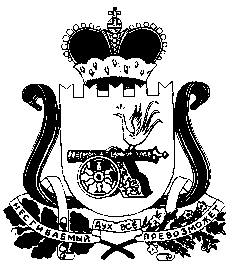 АДМИНИСТРАЦИЯГНЕЗДОВСКОГО СЕЛЬСКОГО ПОСЕЛЕНИЯСМОЛЕНСКОГО РАЙОНА  СМОЛЕНСКОЙ ОБЛАСТИР А С П О Р Я Ж Е Н И Еот 08 октября 2020г.                                                                         № 25«О мерах по обеспечению пожарной безопасности на территории  Гнездовского сельского поселенияСмоленского района Смоленской областив осенне -зимний период 2020/21года»	В соответствии с Федеральным законом «О пожарной безопасности», распоряжением Администрации Смоленской области от 10.09.2020 №1629 р/адм «О мерах по обеспечению пожарной безопасности на территории Смоленской области в осенне-зимний период 2020/21года», в  целях предупреждения возникновения пожаров в осенне-зимний период 2020/21  годов и своевременной организации их тушения:1. Рекомендовать руководителям организаций, расположенных на территории Гнездовского сельского поселения Смоленского района Смоленской области, независимо от организационно-правовых форм и форм собственности (далее - организации):1.1. В срок до 16 октября  2020 года разработать планы противопожарных мероприятий по подготовке населенных пунктов и организаций к работе в условиях осенне-зимнего периода 2020/21  годов, в том числе:- по проверке работоспособности, ремонту и очистке дымоходов печного отопления, систем вентиляции газового отопления;- по очистке подвальных и чердачных помещений, технических подполий от мусора и других горючих материалов, обеспечению запрета доступа в них посторонних лиц;- по проведению ремонтных и регламентных работ на объектах электроснабжения и приведению их в пожаробезопасное состояние;- по подготовке источников противопожарного водоснабжения к эксплуатации в зимний период (устройство незамерзающих прорубей на открытых водоемах в местах, оборудованных для забора воды, утепление и очистка от снега люков колодцев пожарных гидрантов и др.);- по обеспечению содержания в исправном состоянии и своевременной очистке ото льда и снега дорог, проездов, подъездов и проходов к зданиям, сооружениям и водоисточникам, а также подступов к пожарному инвентарю;- по подготовке к эксплуатации в зимний период пожарной техники и оборудования.1.2. Ответственной за реализацию разработанных планов противопожарных мероприятий по подготовке населенных пунктов и организаций к работе в условиях осеннее – зимнего периода 2020/21года:Гнездовское сельское поселение- Шулакова Елена Викторовна;1.3. Во избежание распространения пожаров весной 2020 года на жилые и хозяйственные постройки, объекты различного назначения организовать очистку прилегающей к ним территории от сухой травы, сгораемого мусора, а также освежение минерализованных полос.1.4. Организовать ведомственный, муниципальный и общественный контроль за соблюдением требований пожарной безопасности на подведомственных территориях и объектах.1.5. В  октябре  2020 года организовать и провести с лицами, ответственными за обеспечение пожарной безопасности, совещание по вопросам готовности объектов жизнеобеспечения, объектов с массовым пребыванием людей, систем отопления и электроснабжения к работе в осенне-зимний период 2020/21 годов.1.6. В октябре провести месячник пожарной безопасности.1.7.Организовать проведение внепланового противопожарного инструктажа с руководителями подведомственных объектов и лицами, ответственными за обеспечение пожарной безопасности указанных объектов, с учетом особенностей их эксплуатации в осенне-зимний период.2. Организовать проверку противопожарного состояния мест проведения новогодних и рождественских праздников.3. Контроль за исполнением настоящего распоряжения возложить на ведущего специалиста  Администрации Гнездовского сельского поселения Шулакову Елену Викторовну.Глава муниципального образованияГнездовского сельского поселенияСмоленского района Смоленской области                           Е.С.Соловьева